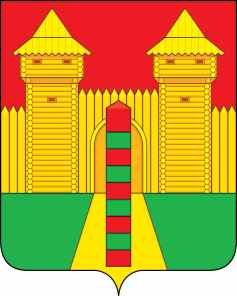 АДМИНИСТРАЦИЯ  МУНИЦИПАЛЬНОГО  ОБРАЗОВАНИЯ «ШУМЯЧСКИЙ  РАЙОН» СМОЛЕНСКОЙ  ОБЛАСТИРАСПОРЯЖЕНИЕот  03.02.2021г.   № 26-р           п. ШумячиВ  соответствии с Уставом муниципального образования «Шумячский район» Смоленской области, в связи с кадровыми изменениями 1. Признать утратившими силу распоряжения Администрации муниципального образования  «Шумячский район» Смоленской области:- от 26.01.2021 г. № 14-р «О приеме в казну муниципального образования «Шумячский район» Смоленской области объектов муниципальной собственности»;      - от 29.01.2021 г. № 22-р «Об утверждении акта приема-передачи объектов основных средств».                2. Отделу экономики и комплексного развития Администрации муниципального образования «Шумячский район» Смоленской области  внести соответствующие изменения в реестр объектов муниципальной собственности муниципального образования «Шумячский район» Смоленской области.Глава муниципального образования «Шумячский район» Смоленской области                                              А.Н. Васильев О признании утратившими силу отдельных актов Администрации муниципального образования «Шумячский район» Смоленской области 